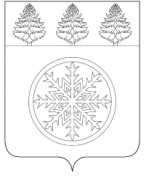 РОССИЙСКАЯ ФЕДЕРАЦИЯИРКУТСКАЯ ОБЛАСТЬД у м а
Зиминского городского муниципального образованияРЕШЕНИЕот 27.04.2017								 			г. Зима													   № 263В целях установления гарантий деятельности председателя Думы Зиминского городского муниципального образования, осуществляющего полномочия на постоянной основе, руководствуясь Федеральным законом от 06.10.2003 №131-ФЗ «Об общих принципах организации местного самоуправления в Российской Федерации», Законом Иркутской области от 17.12.2008 №122-ОЗ «О гарантиях осуществления полномочий депутата, члена выборного органа местного самоуправления, выборного должностного лица местного самоуправления в Иркутской области», статьей 167 Трудового кодекса Российской Федерации, статьями 35, 36 Устава Зиминского городского муниципального образования, Дума Зиминского городского муниципального образованияР Е Ш И Л А:1.	Внести в Положение о гарантиях деятельности председателя Думы Зиминского городского муниципального образования, утвержденное решением Думы Зиминского городского муниципального образования от 24.09.2015 №101 «Об утверждении Положения о гарантиях деятельности председателя Думы Зиминского городского муниципального образования» следующие дополнения:1.1.	Раздел 6 дополнить пунктом 7 следующего содержания:«7.	При направлении председателя городской Думы в служебную командировку ему гарантируется доплата в размере разницы между текущей (фактической) заработной платой и величиной сохраненного на период командировки среднего заработка.Доплата исчисляется путем получения разницы дневного заработка за календарный месяц и среднедневного заработка, рассчитанного в соответствии с положениями действующего законодательства Российской Федерации. Дневной заработок исчисляется путем деления размера месячного денежного содержания председателя городской Думы на количество рабочих дней в месяц (согласно норме рабочего времени).». 2.	Опубликовать настоящее решение в газете «Новая Приокская правда».3.	Настоящее решение вступает в силу с 01.01.2017 года.О внесении дополнений в решение ДумыЗиминского городского муниципальногообразования от 24.09.2015 № 101 «Об утверждении Положения о гарантиях деятельности Председателя Думы Зиминского городского муниципального образования»Председатель Думы Зиминского городского муниципального образованияМэр Зиминского городского муниципального образования________________Г.А. Полынцева_____________А.Н. Коновалов